FORMULAREFormularul – 1 Declarație privind neîncadrarea în situaţii potenţial generatoare de conflict de intereseFormularul  – 2	 Formular de ofertă (propunerea financiară) pentru atribuirea  contractuluiFormularul  – 3	 Centralizator de preţuriFormularul – 4	Propunere tehnică pentru atribuirea contractuluiFormularul – 5 Declarație privind sănătatea si securitatea în muncăFORMULARUL nr.1Declarație privind neîncadrarea în situaţii potenţial generatoare de conflict de intereseSubsemnatul(a),............................................................ (denumirea, numele operatorului economic), în calitate de ofertant / ofertant asociat / subcontractant /terţ susţinător la procedura de .................................................... (se menţionează procedura) pentru atribuirea contractului de achiziţie publică având ca obiect ............................................. (denumire serviciu şi codul CPV), la data de ................................... (zi/lună/an), organizată de Universitatea „Dunărea de Jos” din Galați, declar pe proprie răspundere că  nu mă aflu în următoarele situații care ar putea duce la apariţia unui conflict de interese:a) participarea în procesul de verificare/evaluare a solicitărilor de participare/ofertelor a persoanelor care deţin părţi sociale, părţi de interes, acţiuni din capitalul subscris al unuia dintre ofertanţi/candidaţi, terţi susţinători sau subcontractanţi propuşi ori a persoanelor care fac parte din consiliul de administraţie/organul de conducere sau de supervizare a unuia dintre ofertanţi/candidaţi, terţi susţinători ori subcontractanţi propuşi; b) participarea în procesul de verificare/evaluare a solicitărilor de participare/ofertelor a unei persoane care este soţ/soţie, rudă sau afin, până la gradul al doilea inclusiv, cu persoane care fac parte din consiliul de administraţie/organul de conducere sau de supervizare a unuia dintre ofertanţi/candidaţi, terţi susţinători ori subcontractanţi propuşi; c) participarea în procesul de verificare/evaluare a solicitărilor de participare/ofertelor a unei persoane despre care se constată sau cu privire la care există indicii rezonabile/informaţii concrete că poate avea, direct ori indirect, un interes personal, financiar, economic sau de altă natură, ori se află într-o altă situaţie de natură să îi afecteze independenţa şi imparţialitatea pe parcursul procesului de evaluare; d) situaţia în care ofertantul individual/ofertantul asociat/candidatul/subcontractantul propus/terţul susţinător are drept membri în cadrul consiliului de administraţie/organului de conducere sau de supervizare şi/sau are acţionari ori asociaţi semnificativi persoane care sunt soţ/soţie, rudă sau afin până la gradul al doilea inclusiv ori care se află în relaţii comerciale cu persoane cu funcţii de decizie în cadrul autorităţii contractante sau al furnizorului de servicii de achiziţie implicat în procedura de atribuire; e) situaţia în care ofertantul/candidatul a nominalizat printre principalele persoane desemnate pentru executarea contractului persoane care sunt soţ/soţie, rudă sau afin până la gradul al doilea inclusiv ori care se află în relaţii comerciale cu persoane cu funcţii de decizie în cadrul autorităţii contractante sau al furnizorului de servicii de achiziţie implicat în procedura de atribuire.În sensul dispoziţiilor de la lit. d), prin acţionar sau asociat semnificativ se înţelege persoana care exercită drepturi aferente unor acţiuni care, cumulate, reprezintă cel puţin 10% din capitalul social sau îi conferă deţinătorului cel puţin 10% din totalul drepturilor de vot în adunarea generală.Subsemnatul, ………………. declar că informaţiile furnizate sunt complete şi corecte în fiecare detaliu şi înteleg că autoritatea contractantă are dreptul de a solicita, în scopul verificării şi confirmării declaraţiilor orice documente doveditoare de care dispunem.Înţeleg că în cazul în care această declaraţie nu este conformă cu realitatea sunt pasibil de încalcarea prevederilor legislaţiei penale privind falsul în declaraţii. Semnătura ofertantului sau a reprezentantului ofertantului                    .....................................................Numele  şi prenumele semnatarului				        .....................................................Capacitate de semnătura					        .....................................................Detalii despre ofertant Numele ofertantului  						        .....................................................Ţara de reşedinţă					                     .....................................................Adresa								        .....................................................Adresa de corespondenţă (dacă este diferită)	                                  .....................................................Adresa de e-mail                                                                                    .....................................................Telefon / Fax							        .....................................................Data 							                     .....................................................FORMULARUL nr. 2OFERTANTUL__________________   (denumirea/numele)FORMULAR DE OFERTĂCătre ....................................................................................................                     (denumirea autorității contractante și adresa completă)    Domnilor,    1. Examinând documentația de atribuire, subsemnații, reprezentanți ai ofertantului _______________________________               , (denumirea/numele ofertantului)     ne oferim ca, în conformitate cu prevederile și cerințele cuprinse în documentația mai sus menționată, să prestăm ,,……………………………………………………………………………………….…pentru suma de ________________________ lei, (suma în litere și în cifre)                                                    la care se adaugă taxa pe valoarea adaugată în valoare de ______________________  lei (suma în litere și în cifre)    2. Ne angajăm ca, în cazul în care oferta noastră este stabilită câștigătoare, să începem serviciile și să terminăm prestarea acestora în conformitate cu specificaţiile din caietul de sarcini în _______ (perioada în litere si în cifre).                      3. Ne angajăm să menținem această ofertă valabilă pentru o durată de______________ zile, respectiv până la data de __________________(durata în litere si în cifre)                                                                                                (ziua/luna/anul) și ea va rămâne obligatorie pentru noi și poate fi acceptată oricând înainte de expirarea perioadei de valabilitate.    4. Până la încheierea și semnarea contractului de achiziție publică această ofertă, împreună cu comunicarea transmisă de dumneavoastră, prin care oferta noastră este stabilită câștigătoare, vor constitui un contract angajant între noi.    5. Întelegem că nu sunteți obligați să acceptați oferta cu cel mai scăzut preț sau orice altă ofertă pe care o puteți primi.Data _____/_____/__________________, în calitate de _____________________, legal autorizat sa semnez                        (semnatura)oferta pentru și în numele ____________________________________.                                                       (denumirea/numele ofertantului)FORMULARUL nr. 3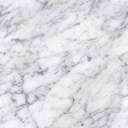 Operator Economic..........................(denumirea)CENTRALIZATOR DE PREŢURI Se va oferta tot pachetul. Nu se acceptă oferte parțiale în cadrul pachetului și nici oferte alternative.Semnătura ofertantului sau a reprezentantului ofertantului                    .....................................................Numele  şi prenumele semnatarului				        .....................................................Capacitate de semnătura					        .....................................................Detalii despre ofertant Numele ofertantului  						        .....................................................Ţara de reşedinţă					                    .....................................................Adresa								        .....................................................Adresa de corespondenţă (dacă este diferită)			        .....................................................Adresa de e-mail                                                                                    .....................................................Telefon / Fax							        .....................................................Data 						                                 .....................................................FORMULARUL nr.4OFERTANTUL__________________   (denumirea/numele)PROPUNERE TEHNICĂSemnătura ofertantului sau a reprezentantului ofertantului                    .....................................................Numele  şi prenumele semnatarului				        .....................................................Capacitate de semnătura					        .....................................................Detalii despre ofertant Numele ofertantului  						        .....................................................Ţara de reşedinţă					                    .....................................................Adresa								        .....................................................Adresa de corespondenţă (dacă este diferită)			        .....................................................Adresa de e-mail                                                                                    .....................................................Telefon / Fax							        .....................................................Data 							                    ....................................................FORMULARUL nr.5         declaratie privind SĂNATATEA ȘI SECURITATEA ÎN muncĂSubsemnatul, ........................... (nume și prenume), reprezentant împuternicit al ……………………….. (denumirea operatorului economic), declar pe propria răspundere că mă angajez să prestez ............................. pe parcursul îndeplinirii contractului, în conformitate cu regulile obligatorii referitoare la condițiile de muncă și de protecție a muncii, care sunt în vigoare în România.De asemenea, declar pe propria răspundere că la elaborare ofertei am ținut cont de obligațiile referitoare la condițiile de muncă și de protecție a muncii, și am inclus costul pentru îndeplinirea acestor obligații.Totodată, declar că am luat la cunoştinţă de prevederile art 326 « Falsul în Declaraţii » din Codul Penal referitor la « Declararea necorespunzătoare a adevărului, făcută unui organ sau instituţii de stat ori unei alte unităţi în vederea producerii unei consecinţe juridice, pentru sine sau pentru altul, atunci când, potrivit legii ori împrejurărilor, declaraţia făcuta serveşte pentru producerea acelei consecinţe, se pedepseşte cu închisoare de la 3 luni la 2 ani sau cu amenda »Semnătura ofertantului sau a reprezentantului ofertantului                     .....................................................Numele  şi prenumele semnatarului				        .....................................................Capacitate de semnătura					        .....................................................Detalii despre ofertant Numele ofertantului  						        .....................................................Ţara de reşedinţă					                    .....................................................Adresa								        .....................................................Adresa de corespondenţă (dacă este diferită)			        .....................................................Adresa de e-mail                                                                                    .....................................................Telefon / Fax							        .....................................................Data 							                     .....................................................Nr crtDenumirea serviciuluiValoare estimată totalăRON fără TVAUMCantitatea solicitatăU.MPreț unitar RON fără TVAPreț total RONfără TVA0123456=4*51Servicii de închiriere autovehicul fără șofer în vederea realizării activităților în cadrul proiectului Competențe și aptitudini sporite în domenii inteligente de activitate finanțat din POCU/464/3/12/12821”47395 leilei/zi282 zilese completează de către ofertantse completează de către ofertantTOTAL 47395se completează de către ofertantNR.CRT.Cerinţe autoritate contractantăPROPUNERE TEHNICĂ OFERTANT1Servicii de închiriere autovehicul fără șofer în vederea realizării activităților în cadrul proiectului Competențe și aptitudini sporite în domenii inteligente de activitate finanțat din POCU/464/3/12/128219”.DESCRIEREA SERVICIILORÎnchirierea de la o firmă specializată a unui autovehicul fără șofer, Cod CPV 60170000-0 PB04-7, pentrul deplasarea experților și a transportului materialelor suport în derularea activităților proiectului în perioada  17 februarie 2020 - 04 mai 2021.Ofertantul trebuie să pună la dispoziția beneficiarului 1 autovehicul fără șofer, cu capacitatea de 8+1 locuri.CERINŢE TEHNICE MINIME AUTOVEHICUL- direcție asistată hidraulic, aer conditionat, computer de bord, închidere centralizată, 8 locuri pentru pasageri și unul pentru șofer;- verificare tehnică periodică ITP valabilă, conform legislației în vigoare asigurată pe toată durata închirierii;- motorizarea mașinilor va fi diesel sau benzină cu un consum mediu de maxim 7,5%, în condiții de utilizare normale specificate de producător.- capacitatea cilindrică a mașinilor va fi minim 2000 cmc – maxim 3000 cmc- puterea motorului va fi de min 75 CP – max 200 CP- mașina va avea transmisie manuală /automată- pachet anvelope vară și iarnă;- mașina va fi dotată cu sistem ABS, servofrană, centuri de siguranță în 3 puncte, sistem ESP              (Control electronic al stabilității ), ABS, asistență la frânarea de urgență, asistență la plecarea din pantă, avertizarera la frânarea de urgență, airbag-uri frontale, sistem de asistență la frânarea de urgență, trusă medicală, triunghi reflectorizant, stingător, geamuri electrice, roată de rezervă sau kit de reparație pană, oglinzi exterioare cu incălzire.- an  de fabricatie : cel mai recent posibil, dar minim 2018.Toate dotările solicitate trebuie sa fie în deplină stare de funcţionare.
Observaţii:1. Tarifele ofertate trebuie să includă: asigurarea RCA şi full-casco, asigurarea pentru bagaje și pasageri, rovignetă, tractare în caz de eveniment auto 24/24, pe teritoriul României. Nici o altă cheltuială nu va fi decontată ulterior.2. Deținerea unui vehicul de rezervă cu caracteristici tehnice similare pentru situația în care, pe parcursul desfăşurării cursei, au loc evenimente auto nedorite (accidente, etc) în care este implicat autoturismul închiriat sau se produc defecţiuni. Prestatorul  este obligat sa asigure la schimb un autovehicul similar – într-o perioada de timp care să nu depășească 12 ore de la semnalarea incidentului, pe teritoriul României (regiunile Sud-Est și Sud-Muntenia).3. km nelimitați de utilizare în România.4. În situaţia necesităţii modificării datei de închiriere sau a anulării acesteia de către autoritatea contractantă, cu minimum 24 de ore înainte de începerea prestării serviciului, ofertantul va opera aceasta modificare fără a percepe taxe suplimentare autorităţii contractante.5. Ofertantul trebuie să respecte reglementările legale privind efectuarea inspecţiilor tehnice periodice, repararea şi întreţinerea vehiculelor rutiere;6. Autovehiculul se asigură cu plinul făcut și se va returna cu plinul făcut;7. Toate preţurile din oferta vor fi ferme şi nu vor putea fi reactualizate pe parcursul derulării contractului. 8. Autoritatea contractantă asigură carburantul (motorina/benzina).9. Autovehiculul va fi predat autorității contracte după semnarea contractului, pe bază de proces-verbal iar predarea către prestator va fi efectuată în condiții similare la finalul contractului.RUTE ŞI CANTITĂŢI  ESTIMATEPunctul de plecare în cursă și de înapoiere se consideră sediul UDJG din str. Domnească nr. 47, Galați.Aria de deplasare: Regiunea de Sud-Est si Sud-MundeniaNr. de autovehicule: 1Nr. total de zile pentru închiriere: 282 (în perioada 17 februarie 2020 - 04 mai 2021.